    REPUBLIQUE DU BURUNDI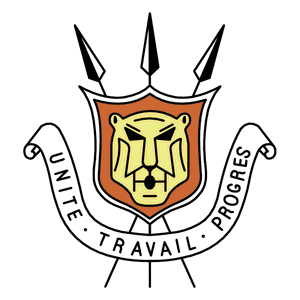     PRESIDENCE DE LA REPUBLIQUE                                     Secrétariat Général de l’EtatITANGAZO RY’INAMA Y’ABASHIKIRANGANJI N° 12 YO KU WA GATATU IGENEKEREZO RYA 03 RUHUHUMA 2021Inama y’Abashikiranganji yarakoranye kuri uyu wa Gatatu igenekerezo rya 03 Ruhuhuma 2021, i Bujumbura,  irongowe na Nyenicubahiro Umukuru w’Igihugu, Jenerari Majoro Varisito NDAYISHIMIYE.Imbere yo gutangura inama nyezina, Nyenicubahiro Umukuru w’Igihugu yarasubiye gushima ibikorwa vyaranguwe mu mwaka uheze w’2020. Mu karuhuko abagize Reta bahoramwo, ntiyakekeranije ko baronse akaryo ko gusuzuma ingene bakoze, n’ingene muri uyu mwaka w’2021 bokwongereza ingoga kugirango n’umwimbu ubandanye wiyongera.Nyenicubahiro Umukuru w’Igihugu yaciye ashikiriza urutonde rw’ivyihwezwa muri iyo nama, aca aha umwanya Nyakwubahwa Umushikiranganji wa Mbere ngo ashikirize ivyavuye mu nama itegura iyo nama nshikiranganji yarongoye kw’igenekerezo rya 29 Nzero 2021, ivyihwejwe navyo bikaba ari ivyari ku rutonde.Umushikiranganji wa Mbere ahejeje gushikiriza icegeranyo Nyenicubahiro Umukuru w’Igihugu, ivyihwejwe ni ibi:Urugero rw’amahera azokoreshwa muri Reta mu gice ca gatatu c’umwaka w’i 2020 ushira uwa 2021, yashikirijwe n’Umushikiranganji w’ikigega ca Reta no gutegekanya imigambi y’iterambere.Urugero rw’amahera akoreshwa rubwirizwa gukurikiza amategeko ahari nayo akaba ari nk’ayerekeye ingene amahera ya Reta akoreshwa, ibwirizwa rishinga amahera Reta izokoresha mu mwaka w’2020 ushira uw’2021, naryo mu ngingo yaryo ya 38 rikaba ritegeka kwerekana urugero rw’amahera akoreshwa mu bisata vya Reta ku mezi atat’atatu, Inama y’Abashikiranganji ikabwirizwa kuvyemeza.Ayo mahera rero asohoka hafatiwe kuyinjiye mu kigega ca Reta. Urwo rugero rw’amahera rwerekeye amahera yose akoreshwa kiretse ayajanye n’imishahara be no kuriha amadeni.Iyi nteguro ije gushinga urugero rw’amahera azokoreshwa muri Reta mu gice ca gatatu c’umwaka w’i 2020 ushira uwa 2021.Inama nshikiranganji imaze guhanahana ivyiyumviro kuri urwo rugero rw’amahera azokoreshwa muri ico gice ca gatatu, yararwemeje, muvyo yasavye hakaba harimwo ko amasoko yategekanijwe muri uyu mwaka yotangwa muri iki gice ca gatatu kugirango igice ca kane kirangiza umwaka kizohere yashoboye kurihwa. Inama nshikiranganji yasavye kandi ko mu bijanye no gutegura amahera akoreshwa ku mwaka, ibikorwa bizorangurwa arivyo vyobanza gutegurwa hanyuma uburyo bugasabwa mu nyuma.  Abashikiranganji basabwe rero kubitegura hakiri kare.Urwandiko rusigura isubirwamwo ry’amasezerano aha uturusho ku bijanye n’amakori ishirahamwe MODERN DAIRY BURUNDI hisunzwe igitabu c’amategeko agenga imitahe, yashikirijwe n’umushikiranganji w’ikigega ca Reta, no gutegekanya imigambi y’iterambere.Kw’igenekerezo rya 29 Mukakaro 2020, Inama nshikiranganji yarihweje irongera iremeza integuro z’amasezerano ajanye no kuronsa amashirahamwe METALUSA, LIFE WAY COMPANY na MODERN DIARY BURUNDI uturusho ku bijanye n’amakori hisunzwe igitabu c’amategeko agenga imitahe.Ayo masezerano amaze guterwako igikumu, vyarabonetse ko habaye ukwihenda kw’ishirahamwe MODERN DIARY BURUNDI, kuko hari uturusho tubiri yasumbije ayo mashirahamwe yandi, ni ukuvuga akajanye no kutariha ikori ku mahera yinjiye mu kiringo c’imyaka cumi, no kutariha tagisi nyongeraciro kuvyo rizoba ryagurishije mu kiringo c’imyaka cumi.Uru rwandiko rusaba inama nshikiranganji gutanga uburenganzira bw’uko ayo masezerano aha uturusho MODERN DIARY BURUNDI yosubirwamwo kugirango rironswe uturusho dusa n’utwaronkejwe amashirahamwe METALUSA na LIFE WAY COMPANY, nk’uko inama nshikiranganji yari yabisavye, kugirango ntihabe umwana n’ikinono.Inama nshikiranganji yihweje ibisabwa n’urwo rwandiko, yaremeje ko ayo masezerano aha uturusho ishirahamwe MODERN DIARY BURUNDI yosubirwamwo rikaronswa uturusho nk’utwahawe ayo yandi mashirahamwe abiri.Integuro y’umugambi w’ingene abategetsi n’abakozi ba Reta bokwitunganiriza imigambi canke ibindi bikorwa bazorangura iyo ikiringo c’amabanga yabo kirangiye canke bakukurutse, yashikirijwe n’Umushikiranganji w’abakozi ba Reta n’akazi.Intumbero y’uwo mugambi n’uko abategetsi canke abakozi ba Reta bogira ico baterereye mw’iterambere ry’igihugu bakitunganiriza imigambi canke amashirahamwe matomato atanga akazi mu rwaruka.Ushaka gutuma abantu bava mu buzi bwa Reta hakiri kare batarindiriye imyaka yo gukukuruka, kugirango bakore iyindi mirimo babona bashimye kandi yobagirira akamaro.Nkako, ibiharuro vyerekana ko ibice bishika mirongo irindwi na bitanu kw’ijana vy’abashinzwe amabanga anyuranye n’abandi bakozi ba Reta batarashikana imyaka yo gukukuruka basaba gusubira mu buzi bwa Reta iyo ibiringo vyabo birangiye, aho kwiyumvira imigambi yindi borangura.Nico gituma Ubushikiranganji bw’abakozi ba Reta n’akazi bwiyumviriye uwo mugambi wo gufata mu mugongo uwo wese yokwiyumvira imigambi yindi aho kubona ko ubuzima buri mu kazi ka Reta gusa.Inama nshikiranganji yaraciye hirya no hino uwo mugambi isanga urashemeye ariko isanga ishirwa mu ngiro ryawo rikwiye kwigwa neza.Inama nshikiranganji yaciye isaba Ubushikiranganji bwa mbere kwiga neza ingene uwo mugambi woja mu ngiro ufatiye kubisata abo werekeye baba bavamwo, ariko muri bimwe bimwe vyoba birakorwa abayoboye abandi bobahimiriza bakabumvisha akamaro ko kwitegekaniriza kazoza biza vyiyongera kuri irya mpamba ihabwa abakukurutse (pension complémentaire). Urupapuro rw’inzira rw’ibigiye gukurikira rusansuma rw’abakozi ba Reta n’abo mu bindi bisata  vya Reta , rwashikirijwe n’Umushikiranganji w’abakozi ba Reta n’akaziKw’igenekerezo rya 13 Nyakanga 2020,  Inama nshikiranganji yarihweje urwandiko rwerekana aho igokorwa ca rusansuma rw’abakozi ba Reta n’abo mu bindi bisata  vya Reta. Intumbero y’urwo rusansuma ni kugirango Reta imenye neza abakozi ihemba ingene bangana n’ubumenyi bafise, hanyuma ibone ingene ibakoresha neza.Urwo rwandiko rwarerekana aho ico gikorwa kigeze, intambamyi zibonekeje mw’irangurwa ryaco, be n’ibikorwa bigiye gukurikira.Inama nshikiranganji yarashimye ico gikorwa caranguwe, muvyo yasavye hakaba harimwo gutegura urwandiko rwerekana ingene bazoshira mu ngiro ivyo bategekanya kurangura mu minsi iri imbere mu bijanye n’urwo rusansuma.Uru rupapuro rw’inzira rwateguwe muri iyo ntumbero yo kwerekana ibigiye gukurikira. Mu bitegekanijwe  hari kwongereza ubuhinga n’ubumenyi mu gutunganya ivy’abakozi, kwigisha ubuhinga ngurukanabumenyi, gushiraho ubuhinga bufasha gukurikirana abakozi, gushiraho ubuhinga bufasha gukurikiranira hafi ivyo Reta iriko irarangura, gushiraho ikigo c’iyegeranirizo ry’ivyatororokanijwe na Reta hakoreshejwe ubuhinga nyabwonko (centre national de données), no gukora urwo rusansuma mu mashirahamwe Reta ifisemwo imitahe n’ayabigenga.Inama nshikiranganji imaze guca hirya no hino urwo rupapuro rw’inzira, yarashimye ibirimwo ariko ica isaba ko ubwo bushikiranganji bujejwe abakozi ba Reta bwogarukira ku bijanye na Ruransuma. Igikorwa cokurikira mu bushikiranganji bwose ni gushira ku rutonde imirimo kuva hejuru gashika hasi, hanyuma bagaheza hakagenwa abantu hisunzwe imirimo bashoboye.Ku bijanye no gushiraho ikigo c’iyegeranirizo ry’ivyatororokanijwe na Reta hakoreshejwe ubuhinga nyabwonko (centre national de données), ico gikorwa coguma mu bushikiranganji bujejwe ubuhinga bwa none bwo gutumatumanako amakuru kugira ntibasange bariko bakora bimwe.Ariko mu kurindira ko ico kigo cubakwa, ibikeneye gushingurwa vyoba birabikwa mu bisata bifise mwen’ubwo buhinga buhanitse, nk’Ubushikiranganji bw’ikigega ca Reta, Ibanki Nkuru y’Igihugu canke Ikigo OBR.Kubera ko ico gikorwa ca rusansuma ari igikorwa gihambaye ku gihugu, Inama nshikiranganji yasavye ko hoba amasezerano hagati ya Reta n’ishirahamwe MADIABOX ryafashije kugirango iyo rusansuma igende neza ivyo bigafasha umwe wese kumenya ico asabwa.Integuro y’itegeko rishinga imirimo rikongera rigatunganya Ubugenduzi bukuru bw’ubushikiranganji bw’intwaro yo hagati mu gihugu, iterambere rusangi n’umutekano, yashikirijwe n’Umushikiranganji w’intwaro yo hagati mu gihugu, iterambere rusangi n’umutekanoIyi nteguro ije kwisunga itegeko n°100/082 ryo ku wa 12 gitugutu 2020 ritunganya ubushikiranganji bw’intwaro yo hagati mu gihugu, iterambere rusangi n’umutekano ryashize hamwe imirimo y’ubushiranganji butatu ari bwo :  Ubushikiranganji bw’intwaro yo hagati mu gihugu, inyigisho zo gukunda igihugu n’iterambere ry’abenegihuguUbushikiranganji bwo kwegereza ubutegetsi abenegihugu no gutunganya intwaro n’inzego z’igihuguUbushikiranganji bw’umutekano, gukinga no gutabara mu gihe c’isibe n’ibizaIyi nteguro ije gusubirira itegeko n°100/089 ryo ku wa  05 Rusama 2019 kuko ryatunganya Ubugenduzi bukuru bw’umutekano, gukinga no gutabara mu gihe c’isibe n’ibiza ryataye igihe, kubera ubwo bushikiranganji butatu bwashizwe hamwe.Inama nshikiranganji imaze guca hirya no hino iyo nteguro, ikanayitosora, yarayemeje.Integuro y’itegeko ritunganya gushasha Ikigega kijejwe gukurikirana  imigambi ya Reta irangurirwa  mu makomine (FONIC) yashikirijwe n’Umushikiranganji w’intwaro yo hagati mu gihugu, iterambere rusangi n’umutekanoIkigega kijejwe gukurikirana imigambi ya Reta irangurirwa  mu makomine kigengwa n’itegeko n°100/270 ryo ku wa  22 Munyonyo 2013, hanyuma Ikigega kijejwe gutanga ingurane ntonto ku benegihugu (Fonds de Micocrédits Rural)  kikaba kigengwa n’itegeko n°100/158 ryo ku wa 23 Nyakanga 2008.Inyuma y’amatora yo mu 2020, Reta yarahinduye intumbero zimwe zimwe ku nzego zayo, vyatumye ibitigiri bigabanuka kubera hari ubushikiranganji canke ibindi bisata vyashizwe hamwe.Ni muri iyo ntumbero Ubushikiranganji bw’ intwaro yo hagati mu gihugu, iterambere rusangi n’umutekano buhari ubu bwavutse hashizwe hamwe ubushikirangiji butatu. Itegeko n°100/082 ryo ku wa  12 Gitugutu 2020 ritunganya ubushikiranganji bushasha bw’intwaro yo hagati mu gihugu, iterambere rusangi n’umutekano riravuga ko mu bisata bibukukira harimwo Ikigega kijejwe gukurikirana  imigambi ya Reta irangurirwa mu makomine (FONIC). Kugirango ivyo Ikigega kijejwe gutanga ingurane ntonto ku benegihugu (Fonds de Micocrédits Rural)  kijejwe bikorwe neza, imirimo yaco yaciye ifatanywa n’ iy’Ikigega kijejwe gukurikirana imigambi ya Reta irangurirwa mu makomine (FONIC).Iyi nteguro ije kubishira mu ngiro.Inama nshikiranganji imaze guhanahana ivyiyumviro kuri iyo nteguro, yasanze imirimo y’Ikigega FONIC n’iy’Ikigega kijejwe gutanga ingurane ntonto ku benegihugu (Fonds de Microcrédit Rural) itandukanye kuko kimwe kirakurikirana ibikorwa gusa ikindi kigatanga ingurane ivyara inyungu.Inama nshikiranganji yaciye isaba ko ikigega FONIC cogumana imirimo cari gifise ariko kikayirangura nk’uko bitegekanijwe n’amategeko akigenga, hanyuma Ikigega kijejwe gutanga ingurane ntonto ku benegihugu (Fonds de Microcrédit Rural) naco kikagumana imirimo yaco ariko amategeko akigenga agasubirwamwo kuko yataye igihe, kandi agatomora ko gikukira ubushikiranganji bw’ intwaro yo hagati mu gihugu, iterambere rusangi n’umutekano. Integuro y’amasezerano hagati ya Reta y’Uburundi n’Ishirahamwe Mpanda Hydro Power yerekeye kwubaka urugomero rw’umuyagankuba ku ruzi Mpanda muri  Komine Mpanda, yashikirijwe n’Umushikiranganji w’Amazi, Amasoko Ntanganguvu, Ubutare n’Agataka.Umugambi wo kwubaka urugomero rw’umuyagankuba ku ruzi Mpanda rufise Megawate 10,2 watangujwe na Reta y’Uburundi mu ntumbero yo kwongereza umuyagankuba mu gihugu.Ibikorwa vyahagaze mu mwaka w’2017 kubera ubukene bw’uburyo.Mu ntumbero yo kuvyura uwo mugambi, Reta y’Uburundi yararondeye abigenga bowufashanya.Ni muri iyo ntumbero kw’igenekerezo rya 23 Nyakanga 2020, Inama nshikiranganji yihweje ikibazo kijanye no kwubaka urwo rugomero,  isanga birakwiye ko wobandanya kugirango ivyamaze gukorwa ntibibandanye vyononekara, ica itanga uburenganzira ko wobandanya ariko hakaba hari ivyategerezwa kubanza gukorwa nko :Kuraba ko atawagunze uwundi na cane cane ko ubutunzi kama bw’igihugu butegerezwa guharurwa nk’umutahe ni ukuvuga amazi, agataka, n’ibindi bwaharuwe nezaGuharura neza umutahe, ibizokoreshwa hanyuma inyungu ifatire ku rugero rw’umutahe umwe wese yashizemwoGutegekanya, mu mwanya wose ruzoba ruriko rurakoreshwa, uburyo buzosanura urwo rugomero, n’ibindi.Ibindi vyari vyasabwe ni ibi :Kurondera amasezerano yose ku bahawe gukora ibikorwa bakarihwa mu mahera y’agaciro, no kuraba iyo ayo mahera yagiye hanyuma abafise amakosa bahanwe hisunzwe amategeko Gusubiramwo amasezerano atateguwe neza kandi ashobora kuzana uruhombo kuri Reta ( nk’ayari hagati y’Ishirahamwe REGIDESO n’ishirahamwe INTERPETROL, n’ayandi). Kwihweza igituma ishirahamwe REGIDESO ritagurisha umuyagankuba wose uhari kandi abawurondera ari benshi.Inama nshikiranganji yari iramutse yihweza inyishu zashikirijwe kuri ivyo yari yasavye.Inama nshikiranganji imaze guca hirya no hino inyishu zatanzwe ku makenga yari yashikirije yasanze zishemeye, ica iremeza iyo nteguro, na cane cane ko uwo munyamutahe yemeye kuzorangura iyindi migambi ku ruhande nko kwubaka amashule n’amavuriro ibitigiri vyayo vyotomorwa mu masezerano azoshirwako umukono, no gutegekanya mu mwanya wose azoba ariko arakoresha urwo rugomero, amadolari y’Abanyamerika ibihumbi miro ine n’umunani(48.000) ku mwaka azoba agenewe gusanura urwo rugomero.Kubw’ivyo, Inama nshikiranganji yasavye ishirahamwe REGIDESO :Kwerekana ko ishobora gutanga umuyagankuba mu benegihuguKwerekana ko umuyagankuba uhari canke uzokwimburwa uzotangwaGutegura hakiri kare ingene umuyagankuba ushikira abawukenye kugirango ingomero ziriko zirubakwa zizohere ivyo vyakozwe Kurondera twa twuma duharura umuyagankuba « compteurs » ku rugero rukwiye kugirango abadukeneye bashobore kuturonswa.Ku bijanye n’ibindi inama nshikiranganji yashikirije ariko bisaba ko ubushkiranganji bunyuranye bubifashamwo (amasezerano Regideso yagiranye n’ayandi mashirahamwe be n’amasezerano afise agahaze) bikaba vyosaba ko vyokurikiranwa ku rwego ruri hejuru y’ubushikiranganji, inama nshikiranganji yasavye ubushikiranganji bujejwe amasoko ntanganguvu kubandanya imirimo mu kurindira ko bitora inyishu.Urwandiko rw’umwumvikano hagati y’ishirahamwe ryo mu Burusiya « ROSATOM » n’Ubushikiranganji bw’amazi meza, amasoko ntanganguvu, ubutare n’agataka  rwerekeye gufashanya mu gukoresha umuyagankuba uvuye mu butare « uranium » ku buryo atawe bubangamira, rwashikirijwe n’umushikiranganji ajejwe amazi meza, amasoko ntanganguvu, ubutare n’agataka  Mu Burundi haracari ubukene bwinshi bw’umuyagankuba. Nk’uko Umugambi w’igihugu w’iterambere uvyerekana, harakanewe Mw 400 kugirango Uburundi buteze imbere amahinguriro, na Mw 412 mu gisata c’ubutare.Hafatiwe ku ngomero ziriko zirubakwa n’iyindi migambi iriko iratunganywa mu ntumbero yo kugwiza umuyagankuba, mu mwaka w’2026 Uburundi buzoba bufise umuyagankuba ungana na Mw 245, ni ukuvuga ko hazoba habuze Mw 566 kugirango uwukenewe ukwire.Ariko kubera Uburundi bufise ubutare butari buke kandi bunyuranye, harimwo ubwa Uranium, bushobora guhingurwamwo umuyagankuba kugirango uwukenewe uboneke. Hafatiwe ku makuru atangwa n’iryo shirahamwe ROSATOM, igarama imwe y’ubutare bwa Uranium ishobora guhingura umuyagankuba ungana n’uwuhinguwe n’itoni yose y’ibitoro.Muri kahise, amashirahamwe atari make yaripfuje gukorana n’Uburundi muri ico gisata, ariko ntaco vyashitseko.Birakenewe rero ko Uburundi bukorana n’amashirahamwe yifashe azwi ku rwego mpuzamakungu kugirango koko uwo mugambi ushobore kuja mu ngiro.Ni muri iyo ntumbero Uburundi bwegereye ishirahamwe ryo mu gihugu c’Uburusiya ryitwa « ROSATOM » kugirango bifashanye kurangura umugambi wo guhingura umuyagankuba hakoreshejwe ubutare bwa « uranium » ku buryo atawe bibangamira.Urwo rwandiko rw’amasezerano rushizweko umukono ruzotuma izo mpande zibiri zihanahana amakuru.Ayo masezerano azotuma kandi mu nyuma hajaho amasezerano hagati y’Uburundi n’Uburusiya kugirango ivyigwa bijanye no gushira mu ngiro uwo mugambi bitangure.Inama nshikiranganji imaze kubona akunguko kari muri uwo mugambi, yaratanze uburenganzira bwo gushira umukono kuri urwo rwandiko rw’amasezerano kugirango ibikorwa bikurikira bishobore kubandanya.Integuro y’itegeko nshikiranganji rishinga urugero rw’amahera arihishwa kwa muganga, mu bitaro, ku bipimo no ku bikoresho vyo kwa muganga mu mavuriro n’ibitaro vya Reta n’ivy’abikorera ivyabo bafitaniye amasezerano na Reta yashikirijwe n’umushikiranganji w’amagara y’abantu no kurwanya Sida Urugero rw’amahera arihishwa kwa muganga, mu bitaro, ku bipimo no ku bikoresho vyo kwa muganga rwashinzwe mu mwaka w’2001,  ni urwakera vyumvikana ko rwataye igihe.Ivyo bituma amavuririro n’ibitaro vyinjiza amahera make bigatuma bidakora neza kuko amahera bisohora asumba cane ayo vyinjiza. Abavuzwa n’ishirahamwe « Mutuelle » babwirizwa kwongera amahera ku miti itari mike, navyo bigatera ubukene mu ngo.Ivyigwa vyakozwe mu mwaka w’2012 no mu mwaka w’2019 vyerekanye ko ibiciro « Mutuelle » ifatirako biri hasi cane ugereranije n’uko vyategerezwa kungana, kuko uko imyaka yagiye irahera niko amahera yagumye ata agaciro.Iyi nteguro ije gusubiramwo urugero rw’amahera arihwa kwa muganga kuko urwo rugero rwo mu 2001 rutagifatiye k’ukugene ibintu bimeze ubu, na cane cane ko henshi rutari rucubahirizwa.Inama nshikiranganji imaze guca hirya no hino iyo nteguro yarayemeje, ariko ica isaba ko urugero rw’amahera rushasha rwokwubahirizwa ntihagire abaza barishingira ibiciro uko bashatse.Mu tuntu n’utundiNyakwubahwa Umushikiranganji wa Mbere yaramenyesheje ko mu ntumbero yo kubona neza ibifatirwako mu gutanga amanota ku bushikiranganji, bagiye kurungikirwa urwandiko rwerekana ingene icegeranyo c’ivyaranguwe gikorwa kugirango kize kimeze kumwe kuri bose, be n’ibifatirwako mu gutanga amanota.Nyenicubahiro Umukuru w’igihugu yaciye amwunganira mu kumenyesha ko amanota ashobora kuba meza ku mpapuro, ariko ugasanga abenegihugu ntibashimishwa n’ivyaranguwe. Yaciye asaba abashikiranganji kuza barishikira ku kibuga kugirango basuzume ko ivyo abahinga babo bababwira ari ivy’ukuri.Yanabasavye ko atawohigimanga mu guhindura mu mabanga uwo wese yoba amubera intambamyi mu kurangura neza amabanga Reta yamushinze, bigatuma adatunganiriza neza abenegihugu .Ku bijanye n’imigambi ifashwe mu mugongo n’abafashanya n’Uburundi, Nyenicubahiro Umukuru w’Igihugu yasubiye gusaba ko abashikirnganji bofata ibintu mu minwe kuko ni imigambi ya Reta. Mu mahera Reta izokoresha mu mwaka w’2021 ushira uw’2022, ubushikiranganji bwose buzerekana imigambi izorangurwa n’iyo uburyo buzova. Mu bushikiranganji hategerezwa kandi kwama hateguwe ibitabu vyerekana imigambi bushikiriza ababa bipfuza gushigikira.Yasavye ko bokora ibishoboka ntihagire amahera yosubira kuba impfagusa kuko atakoreshejwe.Bigiriwe i Bujumbura, igenekerezo rya 04 Ruhuhuma 2021Umunyamabanga Mukuru wa Reta kaba n’Umuvugizi wayoProsper NTAHORWAMIYE